Department of Veterans Affairs (VA)Veteran Health Identification Card (VHIC) VHIC 4.5Release Notes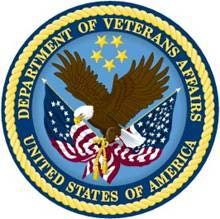 July 2015Revision HistoryTable of ContentsOverviewThe 4.5 Release of the Veterans Health Identification Card (VHIC) web application provides enhancements to the application as outlined below:Provides the ability for VHIC Administrators to deactivate VHIC cardsEnhancements to reporting and rolesThe Card History Report has been enhanced with new fields, more descriptive data and improved labelsThe Veteran Report has been enhanced with new fields, more descriptive data and improved labelsEnhancements to the card request processUsers will be able to select the option to mail card to a Veteran's Preferred FacilityThe VHIC User Guide has been reorganized into three separate volumes:VHIC 4.5 Volume 1 - Card Requests and Card DeactivationsVHIC 4.5 Volume 2 - ReportsVHIC 4.5 Volume 3 - TroubleshootingDefect Fixes with Remedy TicketsNo defect fixes with Remedy Tickets were included in this release.EnhancementsThe following section is an overview of the enhancements for VHIC users that have been added in the VHIC 4.5 release.Card DeactivationIssueThe VHIC Business desired the ability to have Administrators deactivate a Veteran’s cards from within the VHIC Application.SolutionThe VHIC system has been modified to allow the VHIC Administrator to change the card status to “deactivated.” (The MVI record will be unlinked, and the image will be retained in the VHIC system.)The VHIC system displays the option to deactivate a card as a third tab to the VHIC user.The VHIC system displays the deactivation functionality as a Utility Card Administrative Function.Users must enter in a deactivation reason during the process. This reason is recorded by the VHIC system.Report EnhancementsIssueThe VHIC Business requested a number of changes to the Veteran Report and Card History Report within the VHIC application.SolutionThe VHIC Application has been modified based on the agreed upon changes.The Card History Report has been enhanced with new fields, more descriptive data and improved labelsThe Veteran Report has been enhanced with new fields, more descriptive data and improved labelsCard Request EnhancementIssueThe VHIC System allows the clerk to choose between multiple possible addresses when determining where to mail a Veteran’s card. In prior releases, the clerk could select Facility, which was determined by the VHIC clerk's location. A new Preferred Facility choice has been added which is determined from the Veterans' record in Enrollment System.SolutionUsers will be able to select to mail the card to the Veteran’s preferred facility (as dictated by Enrollment Services).User Guide ReorganizationIssueThe VHIC User Guide is a very long and complex document. It can be difficult to find the desired content.SolutionThe User Guide has been restructured into three volumes for clarity and ease of distribution.VHIC 4.5 Volume 1 - Card Requests and Card DeactivationsVHIC 4.5 Volume 2 - ReportsVHIC 4.5 Volume 3 - TroubleshootingRelated DocumentsThe VA Software Documentation Library (VDL) website will contain the VHIC 4.5 Release Notes and the updated VHIC User Guide. This website is usually updated within 1–3 days of the patch release date.DateVersionDescriptionAuthor7/15/20151.0Initial VersionREDACTED